Catatan:Mintalah transkrip nilai dari Dosen Pembimbing Akademik Berdasarkan transkrip tersebut isilah nilai yang sudah lulus padak olom Nilai.Jika sudah mengisi nilai maka anda akan menemukan mata kuliah yang belum lulus, maka berikan tanda centang (  ) pada kolom Mata kuliah harus diambil dan tuliskan sks mata  kuliah pada  kolom di sebelahnya.Mata kuliah yang ada di kolom Kurikulum 2021 – 2024 adalah mata kuliah yang wajib diambil.Isi Jumlah SKS Lulus dan Jumlah SKS Belum Lulus pada kolom yang disediakan.Berikan Lembar Konversi yang sudah diisi ke Dosen Pembimbing Akademik.Dosen PA mengembalikan copy Lembar Konversi kemahasiswa untuk pengisian KRS.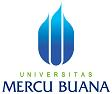 LEMBAR KONVERSI DAN KOREKSI MATA KULIAHPROGRAM STUDI DESAIN KOMUNIKASI VISUALKURIKULUM 2017-2020, KURIKULUM 2021-2023, KURIKULUM 2023-2026REGULAR 1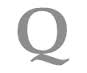 Nama MahasiswaNIMNama Dosen PAVerivikasiTanggal:Tanda tangan Dosen PA:NoNama Mata KuliahSKSNilaiNama Mata KuliahSKSCATATANNama Mata KuliahMK. Harus diambilMK. Harus diambilCatatanNoKURIKULUM 2017 - 2020KURIKULUM 2017 - 2020KURIKULUM 2017 - 2020KURIKULUM 2021 – 2024 (MBKM)KURIKULUM 2021 – 2024 (MBKM)KURIKULUM 2023 – 2024 (MBKM)MK. Harus diambilMK. Harus diambilCatatanSEMESTER 1SEMESTER 1SEMESTER 1SEMESTER 1SEMESTER (lihat sosialisasi kurikulum)SEMESTER (lihat sosialisasi kurikulum)MK. Harus diambilMK. Harus diambilCatatan1Pendidikan Agama2Pendidikan Agama2Pendidikan Agama22Bahasa Inggris I3Bahasa Inggris I21 SKS ke MK Baru Penulisan KreatifBahasa Inggris I23Pancasila2Pancasila2Pancasila24Gambar Bentuk DKV3Gambar Bentuk DKV3Gambar Bentuk DKV35Nirmana3Nirmana3Nirmana36Proses Kreatif3Proses Kreatif3Proses Kreatif37Studio Desain Komunikasi Visual 13Studio 1 Design Visualization3Perubahan NamaStudio 1 Design Visualization38Tipografi 13Tipografi 13Tipografi 13JumlahJumlah22/2122/21JumlahJumlahJumlah2121SEMESTER 2SEMESTER 2SEMESTER 2SEMESTER 2SEMESTER (lihat sosialisasi kurikulum)SEMESTER (lihat sosialisasi kurikulum)1Bahasa Inggris II3Bahasa Inggris II21 SKS ke MK Baru Penulisan KreatifBahasa Inggris II22Kewirausahaan I3Kewirausahaan I21 SKS ke MK Baru Penulisan KreatifKewirausahaan I23Sejarah Desain DKV3Sejarah Desain DKV3Sejarah Desain DKV34Studio Desain Komunikasi Visual 26Studio 2 Visual Presentantion6Perubahan NamaStudio 2 Visual Presentantion55Digital Art Vector3Digital Art Vector3 Nirmana Digital3Perubahan nama6Ilustrasi3Ilustrasi3Ilustrasi37Tipografi II3Tipografi II3Tipografi Alikatif (6)3Perubahan nama dan semesterJumlahJumlah21/1921/19JumlahJumlahJumlah2121SEMESTER 3SEMESTER 3SEMESTER 3SEMESTER 3SEMESTER (lihat sosialisasi kurikulum)SEMESTER (lihat sosialisasi kurikulum)1English For Design I 3English For Design I 3English For Design I 33Photography I3Photography I3Perubahan NamaPhotography I34Studio Desain Komunikasi Visual 36Studio 3 Visual Branding & Media Promotion  6Perubahan NamaStudio 3 Visual Branding & Media Promotion  55Digital Art Bitmap3Digital Art Bitmap3 Digital Graphic3Perubahan nama6(MK. BARU)Penulisan Kreatif 3 Penulisan Kreatif3 Visual Karakter (Baru)3Sks dari Studio dan Tugas AkhirJumlahJumlah17/2017/20JumlahJumlahJumlah2020SEMESTER 4SEMESTER 4SEMESTER 4SEMESTER 4SEMESTER (lihat sosialisasi kurikulum)SEMESTER (lihat sosialisasi kurikulum)English For Design II*3English For Design II*3 Behavioral Design3Perubahan namaKewirausahaan III* 3Kewirausahaan III*3 Behavioral Design3Perubahan namaKewarganegaraan2Kewarganegaraan2Kewarganegaraan2Studio 4 Designing Media Campaign6Studio 4 Designng Media Campaign6Perubahan NamaStudio 4 Designng Media Campaign5Etik UMB 2Pendidikan Anti Korupsi dan Etik UMB 2Pendidikan Anti Korupsi dan Etik UMB 2Bahasa Indonesia2Bahasa Indonesia2Bahasa Indonesia2  5.Web Design3Web Design (7)3Komputer 3D Modeling (7)3Perubahan nama dan semeseter Advertising (Baru)3Sks dari Studio dan Tugas AkhirJumlahJumlah16/1616/16JumlahJumlah2020SEMESTER 5SEMESTER 5SEMESTER 5SEMESTER 5SEMESTER (lihat sosialisasi kurikulum)SEMESTER (lihat sosialisasi kurikulum)1Komunikasi Visual3Komunikasi Visual3Komunikasi Visual32Persepsi Visual3Pengetahuan HAKI2Perubahan Nama dan SKS (1 SKS ke Mk. Portofolio)Pengetahuan HAKI23Komputer 3D Animation3Komputer 3D Animation3Bertukar tempat dengan MKMotion Graphic (Pilihan)Komputer 3D Animation34Apresiasi Bentuk & Ruang3Apresiasi Bentuk & Ruang3Apresiasi Bentuk & Ruang35Metodologi Desain 	3Metodologi Desain 	3Metodologi Desain 	36Mata Kuliah Pilihan 13Mata Kuliah Pilihan 13Mata Kuliah Pilihan 137Mata Kuliah Pilihan 23Mata Kuliah Pilihan 23Mata Kuliah Pilihan 238Mata Kuliah Pilihan 33Mata Kuliah Pilihan 33Mata Kuliah Pilihan 33DAFTAR MATA KULIAH PILIHANDAFTAR MATA KULIAH PILIHANDAFTAR MATA KULIAH PILIHANDAFTAR MATA KULIAH PILIHANDAFTAR MATA KULIAH PILIHANDAFTAR MATA KULIAH PILIHANDAFTAR MATA KULIAH PILIHANDAFTAR MATA KULIAH PILIHANDAFTAR MATA KULIAH PILIHANDAFTAR MATA KULIAH PILIHANDesain Buku KomikDesain Buku KomikDesain Buku KomikDigital MarketingDigital MarketingDigital MarketingVisual Effects dan EditingVisual Effects dan EditingVisual Effects dan EditingPhotography IIIPhotography IIIAudio VisualPerubahan namaBatik Pattern DesainBatik Pattern DesainBatik Pattern DesainTinjauan DesainTinjauan DesainVisual StoryPerubahan namaMotion GraphicsMotion GraphicsBertukar tempat dengan MKKomputer 3D AnimationMotion GraphicsDesain KemasanDesain KemasanDesain KemasanInteraktif Media DesignInteraktif Media DesignInteraktif Media DesignDigital Film ProductionDigital Film ProductionDigital Film ProductionPhotography IIPhotography IIPhotography IIFashion IllustrationFashion IllustrationFashion IllustrationJumlahJumlah24/2324/23JumlahJumlahjumlah2323SEMESTER 6SEMESTER 6SEMESTER 6SEMESTER 6SEMESTER (lihat sosialisasi kurikulum)SEMESTER (lihat sosialisasi kurikulum)1Teknik Presentasi3Teknik Presentasi2Perubahan Nama dan SKS (1 SKS ke Mk. Portofolio)Teknik Presentasi22Studio Desain Komunikasi Visual 56Studio 5 Design Exploration6Perubahan NamaStudio 5 Design Exploration53Multimedia Interface Desain3Multimedia Interface Desain3Multimedia Interface Desain34Metode Penelitian DKV3Metode Penelitian DKV3Metode Penelitian DKV35Desktop Publishing3Desktop Publishing3Digital Publishing3Perubahan nama6Kewirausahaan II 3Kewirausahaan II 3Kewirausahaan II (2)3Perubahan Semester7Manajemen Studio Desain3Manajemen Studio Desain (7)3Manajemen Studio Desain (7)3Perubahan SemesterJumlahJumlah21/2021/20JumlahJumlah2222SEMESTER 7SEMESTER 7SEMESTER 7SEMESTER 7SEMESTER (lihat sosialisasi kurikulum)SEMESTER (lihat sosialisasi kurikulum)1Mata kuliah BARUPortofolio (BARU)2Portofolio (BARU)22Kerja Profesi DKV3Kerja Profesi DKV3Kerja Profesi DKV33Riset Desain DKV3Riset Desain DKV3Riset Desain DKV36Pre Press 3Pre Press 3Pre Press 3JumlahJumlah15/1715/17JumlahJumlah1111SEMESTER 8SEMESTER 8SEMESTER 8SEMESTER 8SEMESTER (lihatsosialisasikurikulum)SEMESTER (lihatsosialisasikurikulum)1Tugas Akhir DKV8Tugas Akhir DKV86JumlahJumlah8/88/88866TotalTotal144144144144144144Jumlah SKS LulusJumlah SKS Belum LulusJumlah SKSMinimal 144